Актуализирано и допълнено съобщение с ново заглавие, сега в 2 части 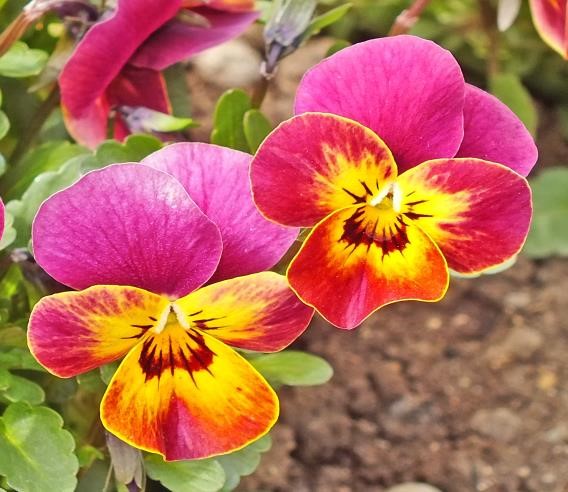 Как растенията и живите същества са се заселили на Земята  - Част 1 -Ти (вестителят) отново получаваш божественото слово на светлината чрез мен, пратеник на светлината на небесната любов. Предварително сте попитали Божия Дух за това, което би искал да ви разкрие днес. Сега мога да отговоря на въпроса ви, който виждам от него в картини и мога да предам на човешкото ви съзнание според неговите указания, защото сте във високата вибрация, необходима за това, и сте се отворили за друго небесно-божествено послание.  Небесният дух на любовта знае, че в момента копнеете за тема на послание, която да не отива отново в посока на самопознанието, което от небесна гледна точка трябва да има висок приоритет в ежедневието на завърналите се в небето, защото само чрез усъвършенстване на съществата човек успява да постигне по-високо космическо съзнание заедно с вътрешната си душа, за да се доближи до небесния живот. Но Божият Дух може да вникне в ситуацията на всяко човешко същество от ядрото на живота на душата, а следователно и във вашата, затова Той ви разбира, ако искате сега да се заемете с различна тема на посланието, отколкото миналия път. В последно време получавате предимно божествени послания от него, в които той се опитва да помогне на хората, които са свързани с Бога, да разпознаят своите непривлекателни недостатъци и слабости, както и истинските си мотиви и как могат успешно да ги преодолеят с неговата вътрешна помощ. Божият Дух сега идва да се срещне с вас и днес ви разкрива началото на развитието на първобитните растения на земята, от които се е развил целият земен живот, а също така все още описва какво чувстват саксийните растения и рязаните цветя, които поставяте в дневните или работните си помещения за разкрасяване.  Божият дух първо обяснява какво чувстват растенията в глинени саксии или пластмасови съдове, които сте поставили на прозорците или на други места в жилищните или работните помещения. Той описва и как се е стигнало до колонизацията на растенията на Земята и на други планети в материалния космос. Но моля, не се притеснявайте, ако той разкрие други важни факти в допълнение към темата на съобщението или ги вмъкне между тях. Понякога той прави това, защото съзнанието на пратеника след духовното му разширяване най-накрая е достигнало точката, в която той може да опише обстоятелството по-подробно и да разкрие на човечеството напълно ново и непознато знание. Преди това обаче това не е било възможно за него, тъй като в свръхсъзнанието му не е имало място за съхранение, или пък вестителят е бил въведен в напълно погрешна посока на мислене чрез невярно светско или духовно знание и поради това обстоятелство определено законно небесно знание е блокирано и не преминава в човешкото му съзнание.  Едва след дълги години духовно развитие - за което първо са му били необходими нови, по-истински духовни градивни елементи на познанието - той успява чрез логическото си мислене да коригира предишната си погрешна представа за световните, космическите и небесните обстоятелства и закономерни връзки. Този процес на съзряване или постепенна промяна на същността към по-висши небесни принципи на живот се извършва не само от вестителя, но и от всяко извъннебесно същество в ефирната или материалната сфера на живота, което желае да се завърне у дома.  Понякога се случва този глашатай да прекрати записа на посланието твърде рано. В резултат на това божественото описание на езика на картината, което след това се превежда от помагащите небесни същества на езика на оратора, е предадено непълно или все още не достатъчно разбираемо. Ето защо в същото послание, но на друго място, Божият Дух се опитва да навлезе отново в темата и разширява предишното си несъвършено описание. Но може и да се окаже, че Той ще се разкрие подробно за това по-късно в друго послание. Това се случва по-често от него при по-дълго предаване на божествено послание. Това са предимно такива божествени твърдения, които вече са известни на читателите на "Капки любов" от друго послание, но все още не са описани подробно и изчерпателно. Хората знаят от собствен опит какво е, когато има много облачни дни поради лошото време. Точно тогава в тях се появява копнеж за светлина и слънчева светлина, защото клетките на тялото им копнеят за светлинните лъчи на слънцето, които достигат до Земята филтрирани през атмосферата и съдържат зареждаща енергия, изграждаща и запазваща живота функция за твърдите клетъчни частици. Този копнеж изпитват и земните същества, живеещи на повърхността, а това включва и различните видове растения.  Както знаете, растението е съставено от много малки материални частици и има подредена вътрешна и външна структура. Повечето хора обаче не знаят, че още от създаването на растението в кореновата система има малка твърда и фина жизнена сърцевина, които са магнитно свързани с лента от светлина. Финото жизнено ядро има задачата да съхранява светлинните енергии, които растението абсорбира чрез листата и стъблата си. Растението абсорбира светлинна енергия постоянно, но особено интензивно, когато е изложено директно на слънчевите лъчи. На сянка растението поглъща по-малко светлинни частици отвън, които се засмукват от етерното ядро и след това се подават към твърдото жизнено ядро на растението в преобразувана еднополюсна енергийна форма. Ефирното жизнено ядро поддържа постоянна енергийна и информационна връзка с твърдото жизнено ядро на растението и постепенно му предава своите трансформирани енергии, точно дозирани за доброто развитие на растението. Твърдото жизнено ядро на свой ред прехвърля енергиите, получени от ефирното жизнено ядро, в сока, който циркулира в него отдолу нагоре и обратно, за да снабдява стъблата и листата и да ги поддържа живи. Това се случва, за да може растението да израсне по-високо според програмирането си, да се разгърне на ширина, да пусне много нови листа и да образува няколко цвята. Растението получава стимул за това от финото жизнено ядро, което съдържа данните от паметта за това. Всеки растителен род е свързан чрез фини светлинни канали с информационно и енергийно поле, разположено в атмосферните слоеве за съхранение.  Малките и големите атмосферни данни и енергийни полета на растенията съдържат предварително определени програми, които са получили на съхранение от някогашните създатели на този свят - те са били дълбоко паднали, бивши небесни същества. Енергийните полета на растенията в горните слоеве на атмосферата са съгласувани с постоянно протичащите слънчеви частици, поради което съдържащите се в тях растителни програми са постоянно активни и по този начин могат да изпращат стимулиращи импулси на растенията на Земята за техния растеж. Всяко поле за данни и енергия на растителен род съдържа задачата за контрол на информационното обгрижване на растителния род. Растенията се нуждаят от това, особено когато например жизненото им ядро от твърда материя вече не е в състояние да предава на растението натрупаните програми за растеж поради лошите и нискоенергийни почвени условия, тъй като е станало все по-бедно на енергия. Това се случва с растенията, когато са засадени в неподходяща за тях среда или когато растат на място, където дълбоко под земята преминава смущаваща вода или преминава водна жила с отрицателен ефект, или когато са силно отслабени от липсата на вода. По-ранните, все още ефирни Падащи същества са създали Земята от ефирни частици, които са могли да бъдат превърнати в твърди частици чрез техните програмирани данни. След образуването на твърдата земя те са влезли в атмосферните слоеве с помощта на мисловни образи, определени функционални програми за развитието и запазването на живота на всеки растителен вид, на всички животински видове, а също и на по-късния човешки живот. Те са знаели как да създадат безброй материални слънчеви системи и планети, както и как бавно да развият живот на създадените от тях материални планети. Те също така знаеха как да препрограмират фините частици на небесното творение, за да станат твърди. Чрез препрограмиране на фините материални частици те успяват да създадат най-малките различни бактерии и микроорганизми на твърдите планети, които програмират по такъв начин, че след еони космическо време от тях могат да се развият най-малките живи същества - първо това са растенията, а от тях след това се развиват най-малките животни. По този начин животът е възникнал в безброй материални слънчеви системи, които по-късно са се развили в по-висши материални форми на живот. Те прехвърлили препрограмирани частици от своите ефирни светове на твърдите планети, които постепенно породили нов вид живот, който обаче имал малка или почти никаква прилика с предишния небесен ефирен живот на планетите. Със силата на мисълта си те прехвърлили малки жизнени ядра на микроорганизми от финото природно царство на своите планети, които програмирали по различен начин за по-нататъшното развитие на нисшите и висшите форми на живот.  От тях се развиват първите растителни видове - водораслите, които днес съществуват на Земята в хиляди видове и някои от които могат да достигнат дължина до сто метра, тъй като са способни да делят клетките си без пол. От самото начало първобитните водорасли са съдържали няколко финоматериални и твърдоматериални жизнени ядра, за да създадат различни видове растения на планетата. Различните видове водорасли - от които вашите учени са изследвали само няколко - имат бърз растеж и са плаващи морски мигранти без корени и се размножават по различни начини. Те могат да живеят под вода на голяма дълбочина, но също и в плитките води на крайбрежните райони, както и на сушата, и са издръжливи, независими от времето растения с голяма хранителна стойност. Водораслите са били първоначалната храна за най-малките, а след това и за по-развитите големи животински видове, а по-късно и за създадените хора. Това развитие е било замислено и от предишните създатели на материалните светове.  Първобитните водорасли са имали функцията да неутрализират или преобразуват токсичните газове от по-ниската, бавно развиваща се земна атмосфера (тропосфера) и постепенно да формират богата на кислород и благоприятна за живота атмосфера около планетата Земя, която да снабдява зараждащия се земен живот с енергийни кислородни частици. В най-горния слой на земната стратосфера, в който почти няма кислородни частици, по-ранните Същества на Падението са използвали различно програмирани частици, от които са се образували няколко атмосферни слоя със специфични функции, които обграждат Земята като защитна мантия. Както е известно на вашите учени, водораслите произвеждат повече кислород, отколкото горите на сушата - това би трябвало да ви накара да се замислите!  Водораслите са били замислени от ранните създатели на този свят, както и на други твърди светове, като източник на живот за техните водни планети и са им служили като трансформатори за създаване на различни видове живот и на сушата. Силните океански ветрове отмиват дългите стръкове на водораслите на континента, където те пускат корени и започва нов етап от живота им по предварително зададени програми. Благодарение на многото жизнени ядра, които те съдържат, те се развиват в напълно нови растителни видове и форми, които растат не само на вашата планета, но и на безброй планети от твърдите галактики, но в различни нюанси, адаптирани към климата на планетата и интензивността на слънчевата радиация, която е насочена към живеещите там планетарни жители.  Както можете да научите от краткото описание на Божествения дух, първобитните водорасли са онези растения, които са били снабдени със специални градивни елементи на живота, от които постепенно е възникнал земният живот и е могъл да продължи да се развива в по-висши, по-интелигентни форми на живот и в крайна сметка е направил възможен човешкия живот.  Онези от вас, които са свързани с Бога и които сега са в състояние духовно да разберат еволюцията на земния живот - която Бог-Дух ви е описал - ще могат по-лесно да разберат и може би да приемат следващите твърдения по един духовно далновиден и неограничен начин. Но Божият Дух оставя на всяко човешко същество да се съгласи или не с неговите твърдения.  Наистина, по-ранните паднали същества са успели да създадат човешко живо същество само чрез земното развитие на растенията и животните, които в предишни времена все още са приличали на по-развити, кривокраки животински видове. Сред създателите на вашата Слънчева система и на Земята са били небесни същества ренегати, които някога са натрупали голям опит в създаването на небесни светове и след това са имали голям дял в създаването и оформянето на извъннебесни светове. Някои от тях се въплъщават отново и отново на Земята и в живота си са били известни физици и учени, които с помощта на съмишленици на Земята постепенно извеждат в човешкото свръхсъзнание натрупаното в душата им знание. От тях получихте огромни познания за материалните елементарни частици и техните функции, но също и за еволюцията на бактериите и микроорганизмите, които са дали началото на земния живот. Когато след много хилядолетия най-малките и най-големите живи същества на Земята напреднали в развитието си, а клетките и органите на животните вече изпълнявали добре функциите си в съответствие с генетичните спецификации, ефирните същества от онова време започнали със създаването на първобитния човек. Те са успели да го направят едва след няколко неуспешни опита, за които са използвали високоразвит животински вид. При някои от новородените животни те първо трябваше да внедрят в гените чрез мисловните си сили безброй образни програми, а други отново да изтрият, но и да съхранят новопрограмирани нишки, за да може в тях да се формира разширено съзнание. Те успяват да го постигнат, като остават по-дълго в аурата на новородените, по-развити животни. Едва след това, когато променените животински същества придобили по-висок интелект и можели да ходят по-изправени на двата си крака, те се осмелили да направят първия опит да се включат с намаленото си светлинно същество (душа) в новородено, подобно на човек същество. По-нататъшното развитие в по-развито човешко същество отнема хиляди години, тъй като клетките само постепенно поемат задачите си в тялото чрез въведената нова генетична информация. Този еволюционен процес се е случил не само на Земята, но и на безброй планети в материалния космос. В момента там живеят безброй същества, много от които почти приличат на хора, но други все още имат животински вид, защото все още не е завършено разкрасяването и усъвършенстването на твърдите им тела, които един ден трябва да приличат на небесно същество от светлина.  Много извънземни същества в материалния космос все още имат животински вид, защото клетките на тялото им все още не са приложили генетичните програми. Този процес е бавен, защото клетките на съществата се нуждаят от определено космическо време, за да се променят. Клетъчната промяна във физическото тяло трябва да се хармонизира с цялата програмирана система на тялото, защото само една генетична промяна може да наруши функционалната система на тялото толкова масивно, че клетъчните частици на твърдото същество вече да не са в хармония с програмираната планетарна и слънчева радиация. Това би означавало, че твърдото тяло вече не би било жизнеспособно. Ето защо клетъчната промяна или разкрасяването на твърдото тяло става много бавно.  Друга причина, поради която външното разкрасяване на много извънземни същества в твърдите светове не е отбелязало голям еволюционен напредък, е, че животът на техните планети не е бил пригоден за толкова бърз ход на времето, както животът на Земята. Те не искаха да живеят в бързия ход на времето, т.е. в бързо преминаващото планетарно време, което ги води до бързане и дисхармония, както хората днес изпитват особено тежко в това забързано време, защото искат да свършат жизненоважните си работи и задължения в краткия ход на деня, но не могат да го направят поради липса на време.  Но поради бързото въртене на земната ос и бързата смяна на деня и нощта всички нисши и висши форми на живот на Земята преживяват много по-бърза еволюция на материалните частици, която обаче няма нищо общо с небесната еволюция на фините частици, защото протича по съвсем други закони, при което фините частици не изпитват преходност, както това винаги се случва в твърдите светове. Това е също така съществена причина - има и други причини - защо еволюцията на частиците на човешкото тяло и неговия външен вид е много по-напреднала, отколкото при съществата в други твърди светове, където живеят безброй същества с различен външен вид, някои от които все още имат животински вид.  Много хора вече са получили това доказателство. Те са виждали извънземни същества или са осъществявали контакт с тях, които външно все още са имали животински характеристики. Но духовното съзнание на тези извънземни същества и тяхната технология са с хиляди години по-напреднали в космическия момент от човешките същества, защото на своите планети те имат възможност, благодарение на дългия си живот в твърдо тяло, да усвоят знанията си до голяма степен само за едно въплъщение и да ги разширят и усъвършенстват в много области на живота по такъв начин, че да достигнат най-високото ниво на развитие, което е възможно при живот в състояние на твърди частици. Човек обаче не може да успее да постигне това в краткия си живот.  Извънземните същества с различно ниво на съзнание идват на Земята от близки или далечни галактики със своите различни на вид космически кораби и обикновено остават за кратко в райони, които не са населени с хора. Много от извънземните същества искат да помогнат на планетата Земя, както и на хората от нейния произход, без да се намесват в земния им живот. Други пък са на космически изследователски полет и искат да научат за дизайна и архитектурата на обитателите на безброй планети в различни слънчеви системи. Но има и такива извънземни същества, които търсят пряк контакт с духовно отворени хора, за да им предадат нови прозрения за живота, които самите те са направили на своите планети. Въпреки това много от телепатичните предавания към медиумите все още не са с високо духовно или смислено качество, тъй като съзнанието им все още е ориентирано към материалния живот на тяхната красиво проектирана планета, който все още много им харесва, вместо да се ориентират повече към истинския фин живот на небесните същества. Въпреки това техните послания могат да дадат знание на много духовни новаци, което да им помогне да се движат в духовната посока на небесния живот.  Както вие, духовно ориентираните хора, можете да видите от това, по-ранните есенни същества са програмирали в гените външния вид на днешния човек или неговата изправена телесна структура. Но външното оформяне и разкрасяване на човека отнемаше безкрайно много време поради земно-космическия ход на времето, защото клетките винаги се нуждаеха от нови програми за изобразяване от гените за това, които душите им предаваха, когато се прераждаха. Днес човекът е достигнал крайната точка на своето външно разкрасяване, но от небесна гледна точка цялата земна еволюция е била напразна, защото сега постепенно ще започне небесното завръщане на дълбоко падналите същества и твърдият живот все повече ще отстъпва на неземния.  Наистина, чрез осъзнаване и сърдечно покаяние на небесно отдалечените качества и поведение, вашето вътрешно същество - това е вашата въплътена, умалена ефирна душа във физическото тяло, с която несъзнателно сте в постоянен енергиен и информационен контакт - постепенно ще се разкраси и един ден, чрез по-високовибрационните светлинни енергии, ще изглежда толкова славно, радостно и просветено, колкото някога сте живели щастливо в небесното същество в двойния съюз. Всички същества извън небето, дори тези с външна обвивка от твърда материя, един ден ще се завърнат в небесното същество.  Божият дух иска да събуди интереса ви към висшето духовно познание и по-благородния живот чрез своите разяснения и напътствия, но и да засили копнежа ви по небесния дом на светлината. Вие сте сред онези хора, които с радост приемат Неговите любящи напътствия за вечното си благополучие и които чрез духовната си преориентация искат да започнат или да продължат по-благороден начин на живот? Ако това е така, тогава има голяма радост в небесния дух на любовта, а също и в нас, небесните същества!  За да не се заблуждавате вие, духовно ориентираните хора - това се отнася само за новите читатели на "Капки любов" - Божият Дух описва накратко от какво произлиза вашето вътрешно ефирно същество (душа).  Твоите и моите първородни родители, които създадоха вселена от фини частици, като двойка са родили много небесни същества от женски и мъжки пол от сърдечната си обич. Първите им рожби обаче са по-скоро пресъздаване. Благодарение на двойната си връзка в най-висша степен на сърдечност един към друг, нашите първоначални родители са били в състояние да генерират сили в своите жизнени ядра и с тях, чрез мислите си, да привличат магнитно вече съществуващи частици от все още малката Вселена, които са вмъкнали в своите мисловни образи. Така с помощта на мисловните си сили те постепенно създали фини същества, които приличали на тяхната собствена светлинна форма от мъжки и женски пол. Но за да различават дъщерите и синовете си, те само малко променяли изражението на лицето си по време на размножаването или създаването, което донякъде се различавало от собственото им светло същество по чертите на лицето.  Едва след това, когато небесната вселена се е разширила доста и много нови видове частици са били създадени от нашите първоначални родители и техните потомци, са могли да бъдат създадени и оформени нашите собствени еволюционни планети от естественото царство. Върху тях започва по-нататъшното развитие на различно програмираните елементарни частици - първоначалната субстанция на финия живот. Когато на някои планети от природното царство вече е имало различни видове животни, в които частиците вече са били в края на своето развитие, първоначалните родители са създали различни по вид природни същества от животните със своите мисловни способности, които все още са имали малки външни характеристики на различни животни. Външният им вид става все по-изящен в хода на дългата им еволюция в царствата на природата. Там им е възложена радостната задача да се грижат за минералите, растенията и животните и те я изпълняват до настоящия космически момент. След като природните същества достигнат крайното състояние на еволюция на своите светлинни частици, за което копнеят - което позволява на небесните двойни същества да ги привлекат, за да създадат небесно същество - тогава те биват привлечени от небесните същества към планетите за създаване на потомство, създадени специално за тази цел. Но преди това небесният дух на любовта препоръчва на двойките да изберат за създаване на потомство такива малки природни същества, които имат малка прилика с тях по своя манталитет на съществуване, така че по-късно да се хармонизират добре. На планетите на размножаването се осъществява дългоочакваното сливане на женско и мъжко дуално светлинно същество в най-висшето възможно отдаване на любов от сърцето. Това е един от безкрайно многото блажени моменти в техния вечен небесен живот. Природното същество, с което те са били заедно на планетата по-дълго време и са установили сърдечна връзка, е привлечено към светлинната им аура от двойката светлинни същества по време на физическото сливане. По време на този по-дълъг процес на сърцето двете светли същества получават допълнителни светлинни сили от духа на любовта от небесното първоначално централно слънце чрез своята жизнена сърцевина, които насочват към природното същество с мислите си, при което се влива и тяхната наследена природа. По този начин природното същество постепенно се превръща в малко светлинно същество. Когато процесът на интимно и чисто размножаване с предаване на наследствените фактори завърши, двойката и бившето природно същество, тяхното потомство или новото малко небесно светло същество, са в неописуемо, блажено настроение и танцуват заедно, прегърнати и щастливи, благодарейки на небесния дух на любовта за допълнителните сили от Първоначалното централно слънце. Можете ли вече да си представите тяхното блаженство? Такъв славен и блажен живот очаква всички завръщащи се в небето! Дали вече копнеете за него? Сега научихте някои подробности за знанието от небесната еволюция и, за сравнение, от земната еволюция. Божественият дух се надява, че благодарение на това ще можете да класифицирате и разбирате по-далновидно живота в материалните светове и вашия на земята, но също и живота на съществата във фините сфери на падането, както и в небесното битие. Вие, добросърдечните, духовно ориентирани хора, сега знаете повече от небесния Дух на Любовта чрез някои нови капки знание за еволюцията на земния живот, а също и за това как е станало образуването на материалните частици и по какъв начин първите човешки същества са били създадени от по-ранните паднали същества. Божият Дух може да ви разкрие това само чрез Вестителя, защото той живее без религия. По-ранните си религиозни знания, наложени му в детството, той постепенно загърбва напълно чрез новите градивни елементи на познанието, които Божият дух му предлага отново и отново за логическо преосмисляне, защото те вече не отговарят на реалността на земния живот. Благодарение на широко развитата му душа в съзнанието му ставаше все по-ясно, че такъв несъвършен и ужасен живот, който съществува на Земята от милиарди години и който хората непрекъснато преживяват в страдание, никога не би могъл да бъде творение на небесния дух на любовта и чистите същества от светлина.  Но за съжаление има много хора на Земята и безброй привързани към Земята души в извънземните царства, които са били религиозно заблудени и все още живеят духовно, заседнали в космическия момент. Без външни признаци те не могат да стигнат до заключението, че този свят и човешките същества не произлизат от божественото творение, затова им е много трудно да приемат нов възглед за произхода на земния живот. Те са уплашени от насаждащите страх религиозни изявления на духовенството, за да се замислят за истинската реалност и най-накрая да заживеят религиозно свободни със своя самообразован възглед за този свят. Ето защо те не се приближават и на крачка към небесния живот. От небесна гледна точка това е голяма трагедия за вярващата в Бога душа, която копнее за небесното завръщане, но е заседнала в слабата светлина на падението. Това божествено изявление трябва да бъде светъл импулс за духовно пробуждане и преосмисляне за онези вярващи хора, които все още живеят обвързани с религията и досега са проспали своето духовно небесно издигане в душевно-човешкото съзнание! Наистина всички растителни видове на вашата планета произлизат от първобитните водорасли, които след много милиарди години земно време са дали началото и на дребните животни. От тях можеха да се развият различни по-големи животни - точно както по-ранните създатели програмираха в малките жизнени ядра на земните микроорганизми чрез мисловни образи, които по-късно постепенно разшириха и усъвършенстваха чрез множество наследствени допълнения. Но преди това да се случи на вашата планета, след много неуспешни опити, те все пак успяха да създадат безброй малки и по-големи енергийни полета в атмосферните слоеве. Те са имали за цел да контролират растенията и животните, в резултат на което безброй растителни форми и животински видове са могли постепенно да се развият наново на Земята.  На материалните планети, където градивните елементи на живота (въглерод, водород, азот, кислород, фосфор и сяра) са били в почти зряло състояние, някои растения вече могат да виреят, а малки животни да живеят в почвата и водата. Ранните създатели на планети са знаели също така от наблюденията си на други галактики, че техните планети ще бъдат застрашени, ако бъдат ударени от големи астероиди. Причината за това е, че частиците в атмосферните слоеве на планетите, върху които те са искали да създадат твърди същества, за да се включат многократно в тях с фините си души, все още не са се умножили чрез деление до необходимия брой, за да се създаде непробиваем защитен атмосферен слой, който да предпазва планетите им от удари на астероиди. Защитният атмосферен слой, образуван в началото на съществуването на Земята, все още е налице на вашата планета, но по няколко причини той става все по-нестабилен и пропусклив за малки и големи метеорити, а също и за големи астероиди и за слънчевите частици от зачестилите слънчеви изригвания. Сега те все по-често се отделят от Слънцето, тъй като твърдото му жизнено ядро губи все повече енергия и магнетизмът в него става все по-слаб, поради което то вече не може да задържа магнитно частиците в слънчевата аура. Продължение в част 2 